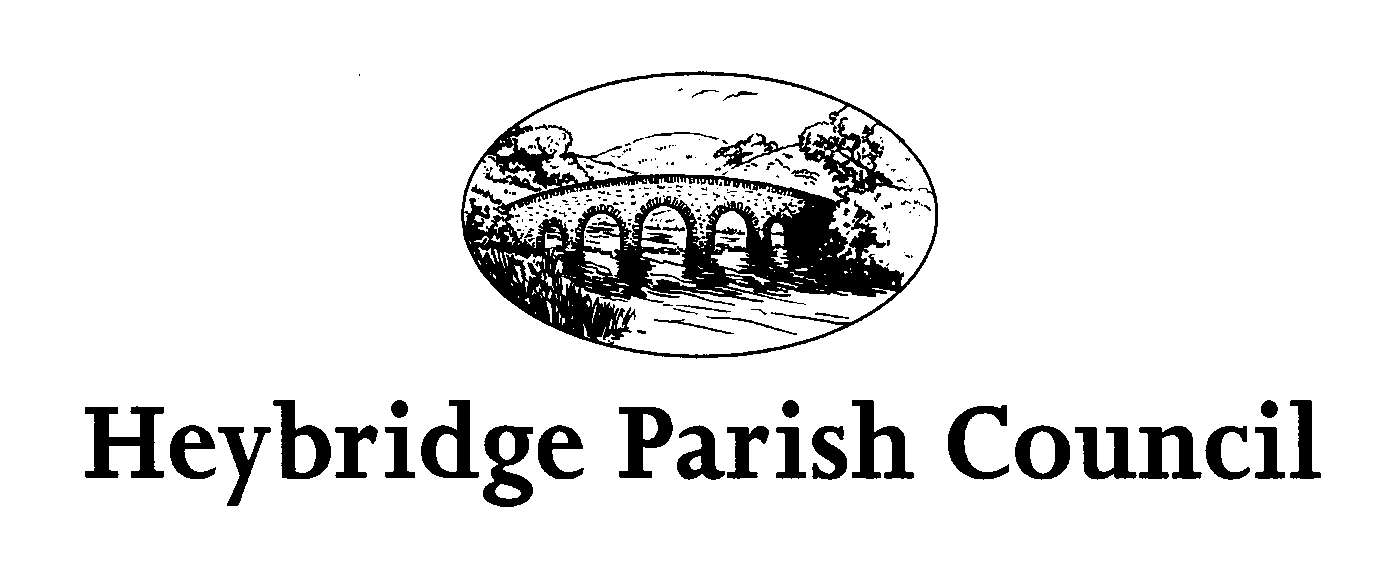 The Public and Press are invited, and all Councillors are hereby summoned, to attend the forthcoming meeting of the Environment and Facilities Committee of Heybridge Parish Council. The meeting will be held on Monday 25th April 2022 at 7.30pm in the Claydon Room, Plantation Hall, Colchester Road, Heybridge where the under-mentioned business is proposed to be transacted. Recording of meetingsPlease note the Council may be recording any part of this Meeting held in open session. Members of the Public attending the Meeting with a view to speaking are deemed to be giving permission to be included in the recording. Amanda HiltonAmanda HiltonClerk to Heybridge Parish Council   				20th April 2022Agenda	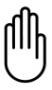 	Apologies	To receive apologies.	Chairman’s Welcome	Minutes 	To receive and confirm the minutes of the last meeting held on Monday 	28th March 2022 (Appendix 1) 	Interests	To declare the existence and nature of any ‘personal and prejudicial’ interest                 	relating to items on the agenda in accordance with the Code of Conduct for                                                           	Members. To note any dispensations granted.	Public Participation	Public participation with respect to items on the agenda.	Plantation HallTo consider any issues and actions to be taken. To consider actions to be taken with regards to unauthorised hole in hedgerow. To consider request to hire King George V Field.  7. 	Amenity Areas      	a) To consider any issues and actions to be taken.	b) To consider replacement of playground equipment Clerk to Reportc)  Land Registry Exercise – to receive an update from the Clerk and consider actions to be taken.8.	Groundsmen Contracts       	a) To consider any works/repairs/improvements identified by the	    	Groundsmen.9.	Improvements within the Parish To consider any issues and actions to be taken.To note the next litter pick is due to be held on Sunday 3rd April 2022.To consider quotations for notice boards – Clerk to report Heybridge Street Parking Restrictions – Clerk to report.To consider the installation of a new bin along the canal path. 10.	Allotment Provision.	a) To note register of interest has been acknowledged by Countryside. 	Members are asked to note a further two requests for allotments have been 	received.11.	288 Bus Extension	a) To receive an update from the Clerk. 12.	Quarterly Newsletter	a) To receive an update. 13.	Heybridge Helping Hand.	a) To receive a report from the Chairman.14.	Consultationsa) To consider submitting suggestions for new Local Wildlife Sites (LoWS) to Essex Wildlife Trust- Appendix (2) 15.	Request for Information 	a) To consider request from HBPC for information. 	16.  	Future meetings        	a) The next meeting of the Planning Committee of the Parish Council will be 	held on Monday 4th April 2022 at 7.30pmb) The next meeting of the Events Committee of the Parish Council will be held on 11th April 2022 at 7.30pm.        	c) The next meeting of the Parish Council will be held on Tuesday 19th April 	2022 at 7.30pm to include the APM at 7.00pm.d)  The next meeting of the Environment and Facilities Committee of the Parish Meeting will be held on Monday 25th April 2022 at 7.30pm.